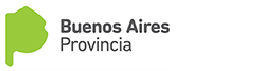 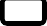 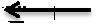 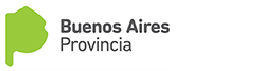 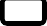 …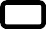 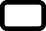 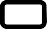 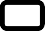 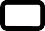 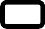 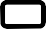 DATOS DEL ESTABLECIMIENTO EN EL QUE SE INSCRIBEDATOS DEL ESTABLECIMIENTO EN EL QUE SE INSCRIBEClave Provincial:	MT 0001	CUE: Nombre:  Escuela de Educación Secundaria TécnicaSECTOR DE GESTION:	  Estatal061152900N° 1X     Privado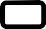 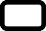 061152900N° 1X     PrivadoDistrito:           Municipal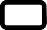 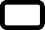   Nacional  Otro 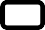 INSCRIPCIÓNEL ALUMNO/A SE INSCRIBE EN:EL ALUMNO/A SE INSCRIBE EN:EL ALUMNO/A SE INSCRIBE EN:Complete con una cruz lo que correspondaComplete con una cruz lo que correspondaComplete con una cruz lo que correspondaNIVEL SECUNDARIOAÑO TURNOJORNADACiclo básico 1°	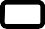 MañanaSimple2°Ciclo Superior     3° 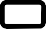 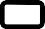 Tarde 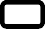 Completa4°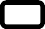 VespertinoOrientación: BAOT	1° 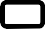 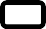 2°	    3°	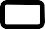 CONDICIÓN DEL ALUMNO EN LA INSCRIPCIÓN ACTUAL:CONDICIÓN DEL ALUMNO EN LA INSCRIPCIÓN ACTUAL:CONDICIÓN DEL ALUMNO EN LA INSCRIPCIÓN ACTUAL:CONDICIÓN DEL ALUMNO EN LA INSCRIPCIÓN ACTUAL:Ingresante Reinscripto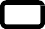 Promovido     Repitente 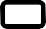 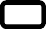 TRAYECTORIA DEL ALUMNO	El alumno viene con PASE?El alumno asistió como alumno INTEGRADO o otra institución educativTRAYECTORIA DEL ALUMNO	El alumno viene con PASE?El alumno asistió como alumno INTEGRADO o otra institución educativTRAYECTORIA DEL ALUMNO	El alumno viene con PASE?El alumno asistió como alumno INTEGRADO o otra institución educativTRAYECTORIA DEL ALUMNO	El alumno viene con PASE?El alumno asistió como alumno INTEGRADO o otra institución educativTRAYECTORIA DEL ALUMNO	El alumno viene con PASE?El alumno asistió como alumno INTEGRADO o otra institución educativTRAYECTORIA DEL ALUMNO	El alumno viene con PASE?El alumno asistió como alumno INTEGRADO o otra institución educativTRAYECTORIA DEL ALUMNO	El alumno viene con PASE?El alumno asistió como alumno INTEGRADO o otra institución educativSI	          NO 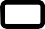 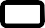 SI	          NO 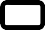 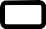 DATOS DEL ALUMNOTipo de Doc.:……………N°………………………...…..Posee	En Tramite     Estado del Doc.	Bueno	        Malo  Apellido/s …………………………………………………………….. Nombres completos…………………………………...…………………………………… Sexo ………………….. Fecha de Nac. ……………………………… Lugar de Nac. ………………………. Localidad …………………………………….. DOMICILIO Calle ………………………………………………………………………. N° ……………………….Piso…………..Torre ……………………… Dpto ………………… Entre calles ………………………………………………………………………………………………………………….………………… Otro dato referido al domicilio ……………………………………………………………………………………………………………………………...………… Provincia …………………………. Distrito ………………………………. Localidad ……………………………………...…. Código Postal ………………… Teléfono ………………………………… Teléfono Celular ………………………………………. Telef. de Urgencia ………………………….………………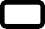 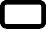 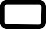 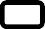 Tipo de Doc.:……………N°………………………...…..Posee	En Tramite     Estado del Doc.	Bueno	        Malo  Apellido/s …………………………………………………………….. Nombres completos…………………………………...…………………………………… Sexo ………………….. Fecha de Nac. ……………………………… Lugar de Nac. ………………………. Localidad …………………………………….. DOMICILIO Calle ………………………………………………………………………. N° ……………………….Piso…………..Torre ……………………… Dpto ………………… Entre calles ………………………………………………………………………………………………………………….………………… Otro dato referido al domicilio ……………………………………………………………………………………………………………………………...………… Provincia …………………………. Distrito ………………………………. Localidad ……………………………………...…. Código Postal ………………… Teléfono ………………………………… Teléfono Celular ………………………………………. Telef. de Urgencia ………………………….………………Tipo de Doc.:……………N°………………………...…..Posee	En Tramite     Estado del Doc.	Bueno	        Malo  Apellido/s …………………………………………………………….. Nombres completos…………………………………...…………………………………… Sexo ………………….. Fecha de Nac. ……………………………… Lugar de Nac. ………………………. Localidad …………………………………….. DOMICILIO Calle ………………………………………………………………………. N° ……………………….Piso…………..Torre ……………………… Dpto ………………… Entre calles ………………………………………………………………………………………………………………….………………… Otro dato referido al domicilio ……………………………………………………………………………………………………………………………...………… Provincia …………………………. Distrito ………………………………. Localidad ……………………………………...…. Código Postal ………………… Teléfono ………………………………… Teléfono Celular ………………………………………. Telef. de Urgencia ………………………….………………N° de Legajo……………………………………… N° de Matríz …………………… N° de Folio………………N° de Legajo……………………………………… N° de Matríz …………………… N° de Folio………………A LLENAR POR EL ESTABLECIMIENTOOTROS DATOS DEL ALUMNOHermanos   SI     NO     Cantidad ……………….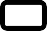 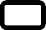 Cantidad de habitantes en el hogar ……………………Cantidad de hermanos que asisten al establecimiento ……………………………… Otra lengua hablada en el hogar ………………..…… Recibe apoyo escolar?	SI	   NO	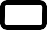 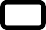 Recibe ayuda escolar	SI   NO            Se encuentra incorporado en algún programa	SI	    NO	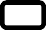 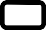 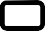 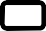 AUH	                          Becas por excepción	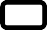 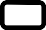 Progresar	                          Otros	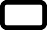 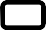 Becas para judicializados	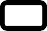 Medio de transporte que lo acerca al establecimientoA pie	                 Colectivo                 Auto Particular               Remis/taxi                      Otros 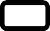 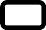 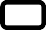 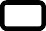 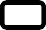 CONTESTAN ALUMNOS DE 14 AÑO Y MÁSTiene hijos menores de 3 años	SI	NO 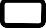 Asisten a una sala del Proyecto de Salas Maternales	SI	        NO 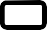 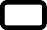 OTROS DATOS DEL ALUMNOHermanos   SI     NO     Cantidad ……………….Cantidad de habitantes en el hogar ……………………Cantidad de hermanos que asisten al establecimiento ……………………………… Otra lengua hablada en el hogar ………………..…… Recibe apoyo escolar?	SI	   NO	Recibe ayuda escolar	SI   NO            Se encuentra incorporado en algún programa	SI	    NO	AUH	                          Becas por excepción	Progresar	                          Otros	Becas para judicializados	Medio de transporte que lo acerca al establecimientoA pie	                 Colectivo                 Auto Particular               Remis/taxi                      Otros CONTESTAN ALUMNOS DE 14 AÑO Y MÁSTiene hijos menores de 3 años	SI	NO Asisten a una sala del Proyecto de Salas Maternales	SI	        NO OTROS DATOS DEL ALUMNOHermanos   SI     NO     Cantidad ……………….Cantidad de habitantes en el hogar ……………………Cantidad de hermanos que asisten al establecimiento ……………………………… Otra lengua hablada en el hogar ………………..…… Recibe apoyo escolar?	SI	   NO	Recibe ayuda escolar	SI   NO            Se encuentra incorporado en algún programa	SI	    NO	AUH	                          Becas por excepción	Progresar	                          Otros	Becas para judicializados	Medio de transporte que lo acerca al establecimientoA pie	                 Colectivo                 Auto Particular               Remis/taxi                      Otros CONTESTAN ALUMNOS DE 14 AÑO Y MÁSTiene hijos menores de 3 años	SI	NO Asisten a una sala del Proyecto de Salas Maternales	SI	        NO 